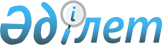 Шектеу іс-шараларын тоқтату және Түркістан облысы Сарыағаш ауданы Сарыағаш қаласы әкімінің 2022 жылғы 30 наурыздағы № 79 "Шектеу іс-шараларын белгілеу туралы" шешімінің күші жойылды деп тану туралыТүркістан облысы Сарыағаш ауданы әкімінің 2022 жылғы 19 мамырдағы № 134 шешiмi. Қазақстан Республикасының Әділет министрлігінде 2022 жылғы 23 мамырда № 28165 болып тiркелдi
      "Ветеринария туралы" Қазақстан Республикасы Заңының 10-1-бабының 8) тармақшасына, "Құқықтық актілер туралы" Қазақстан Республикасы Заңының 27-бабының 1-тармағына сәйкес, Қазақстан Республикасы Ауыл шаруашылығы министрлігі Ветеринариялық бақылау және қадағалау комитеті Сарыағаш аудандық аумақтық инспекциясының бас мемлекеттік ветеринариялық-санитариялық инспекторының 2022 жылғы 13 мамырдағы № 08-02-07/169 ұсынысы негізінде, ШЕШТІМ:
      1. Түркістан облысы Сарыағаш ауданы Сарыағаш қаласы Намазбаев көшесінің аумағында тотықұстардың орнитоз ауруының ошақтарын жою бойынша кешенді ветеринарлық іс-шаралар жүргізілуіне байланысты белгіленген шектеу іс-шаралары тоқтатылсын.
      2. Түркістан облысы Сарыағаш ауданы Сарыағаш қаласы әкімінің 2022 жылғы 30 наурыздағы № 79 "Шектеу іс-шараларын белгілеу туралы" (Нормативтік құқықтық актілерді мемлекеттік тіркеу тізілімінде № 27612 болып тіркелген) шешімінің күші жойылды деп танылсын.
      3. Осы шешімнің орындалуын бақылауды өзіме қалдырамын.
      4. Осы шешім оның алғашқы ресми жарияланған күнінен бастап қолданысқа енгізіледі.
					© 2012. Қазақстан Республикасы Әділет министрлігінің «Қазақстан Республикасының Заңнама және құқықтық ақпарат институты» ШЖҚ РМК
				
      Сарыағаш қаласының әкімі

М. Доспулов
